Unit 1 Cross Sections and Rotations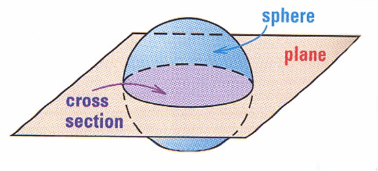 3-Dimensional figures can be cut by planes. When you cut a 3-D figure by a plane, the result is a 2-D figure.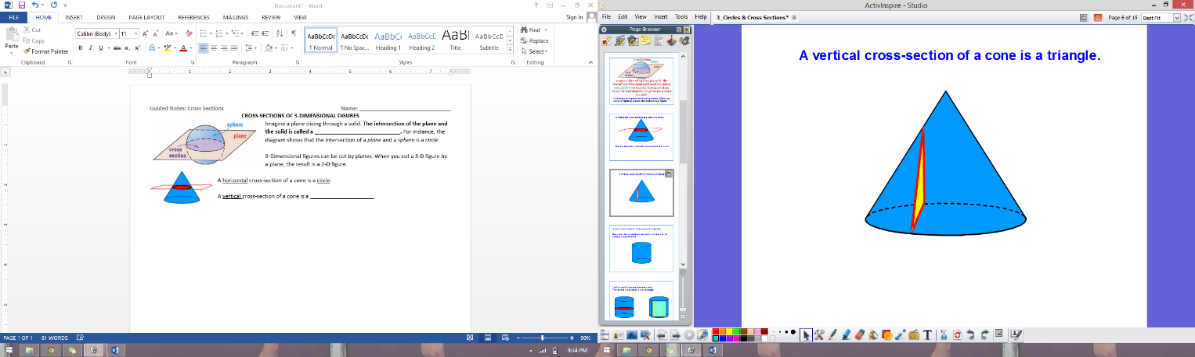 A horizontal cross-section of a cone is a                                  . 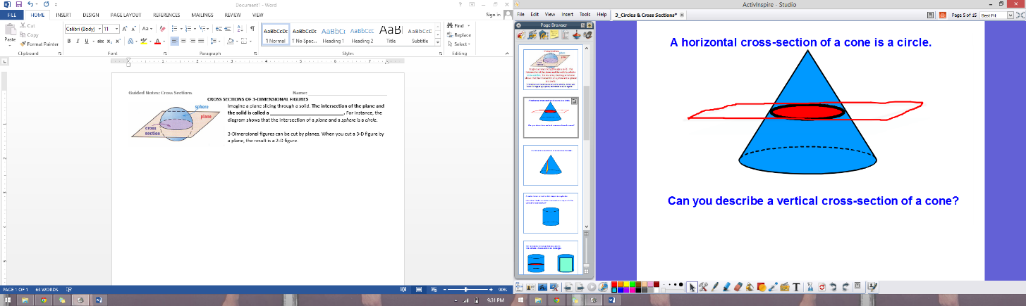 A vertical cross-section of a cone is a _____________________.Examples: DESCRIBE the shape resulting from a vertical, angled, and horizontal cross-section of each cylinder.VERTICAL SLICE:    The cross-section is a	_____________________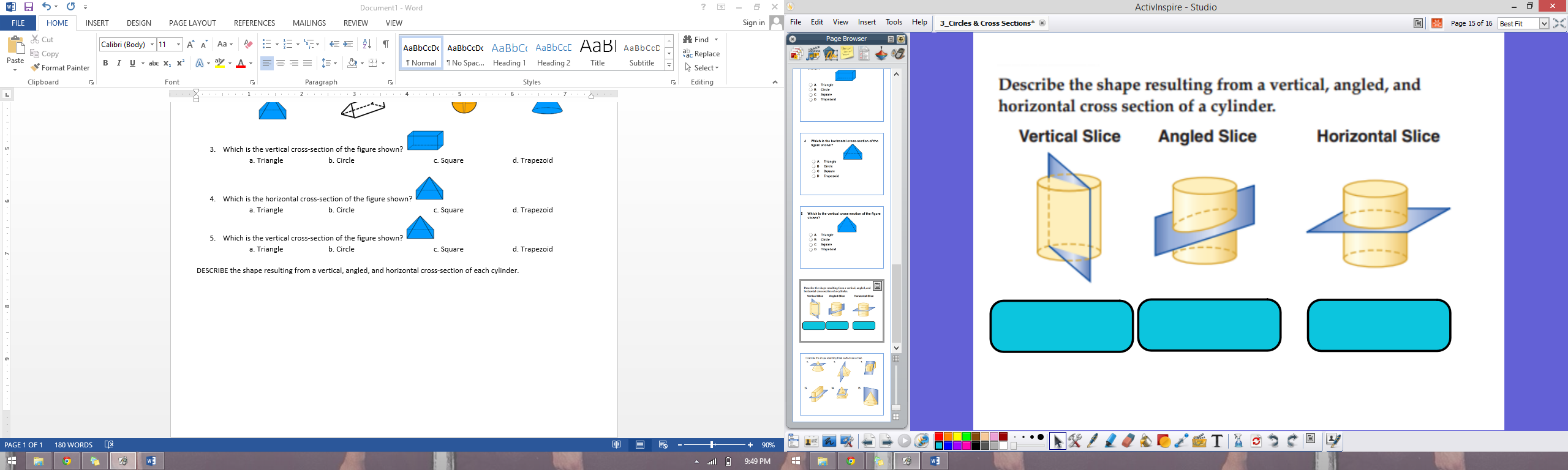 ANGLED SLICE:     The cross-section is an __________________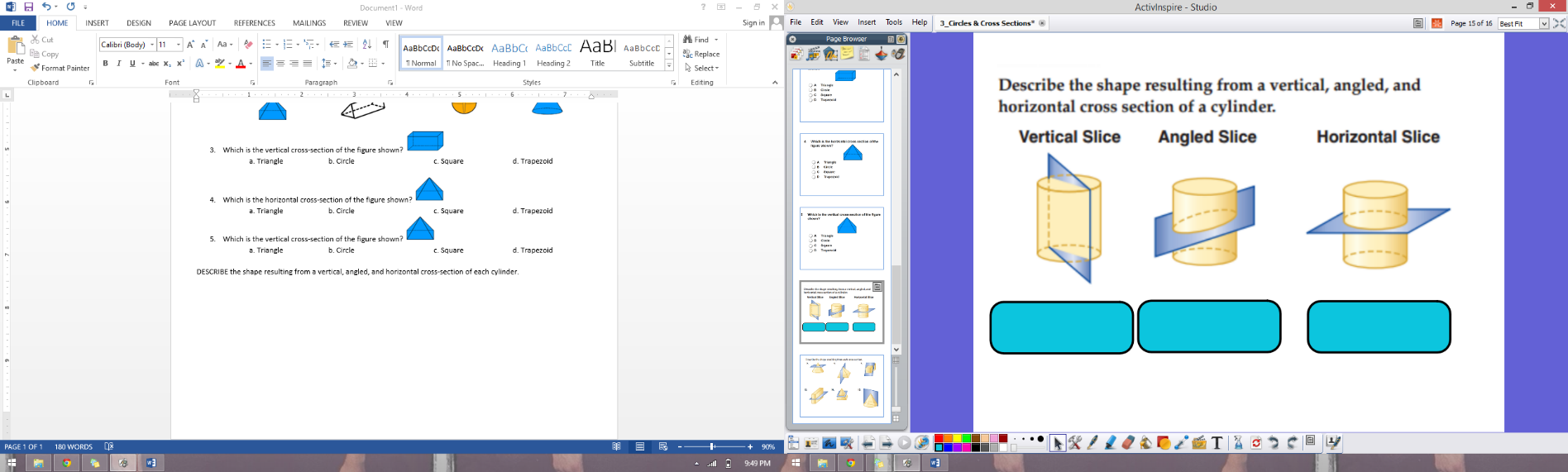 HORIZONTAL SLICE:      The cross-section is a _____________________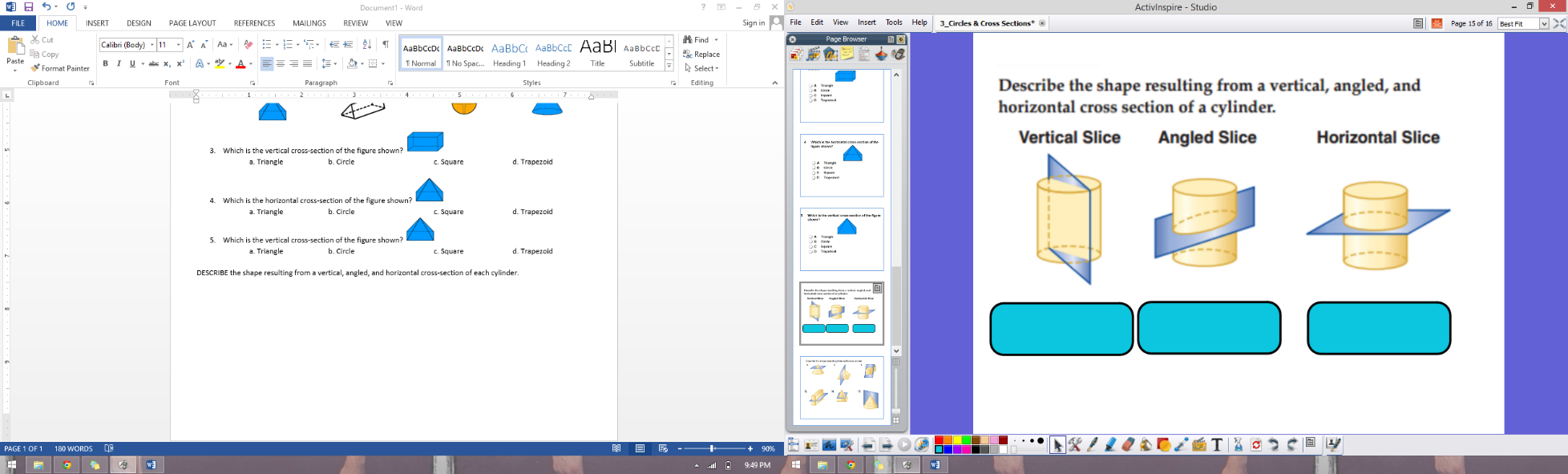 Practice Problems: DESCRIBE the shape resulting from each cross-section.	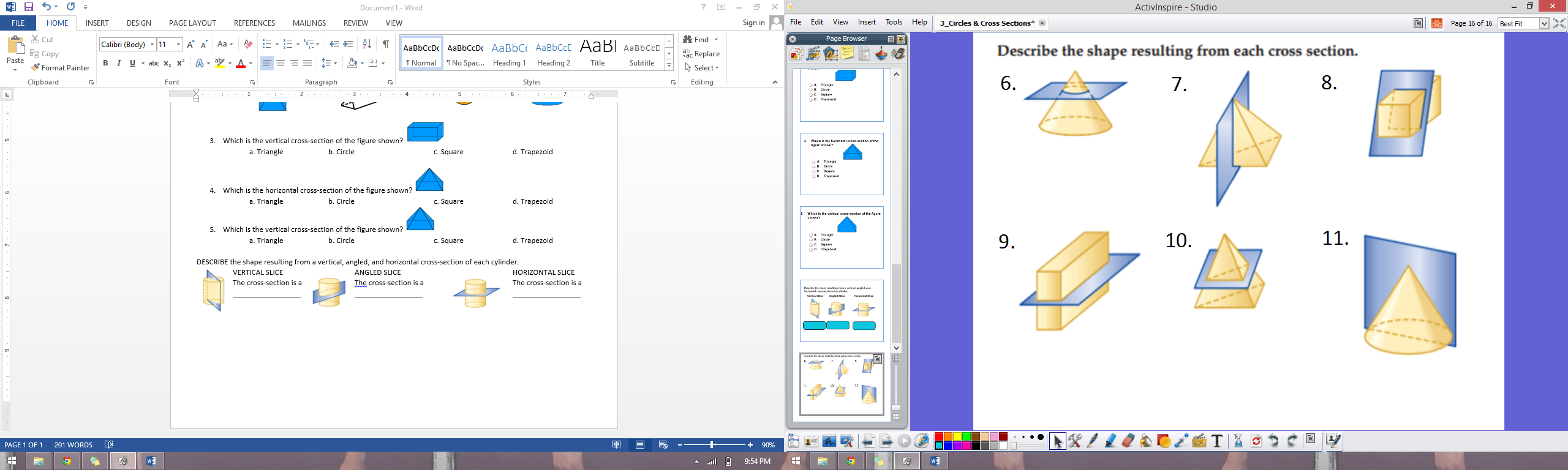 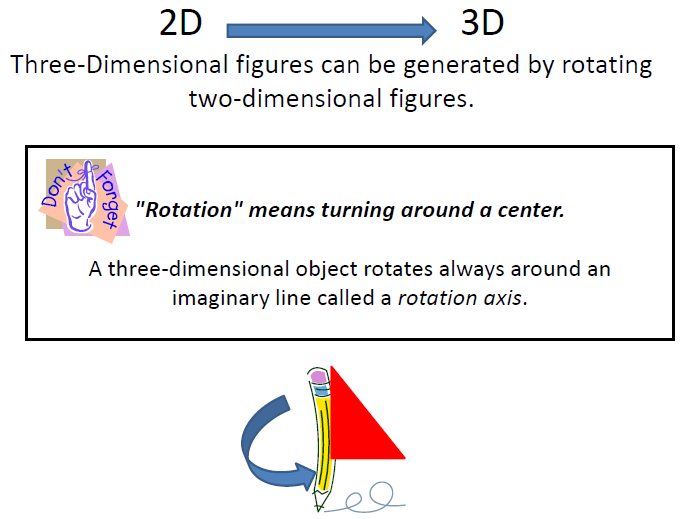 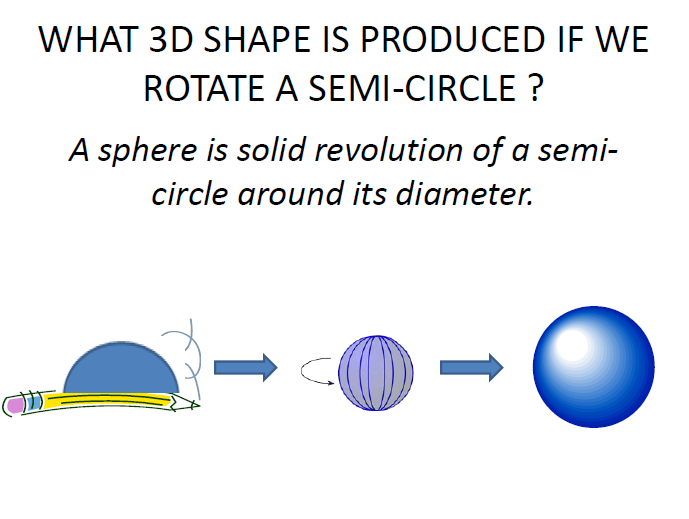 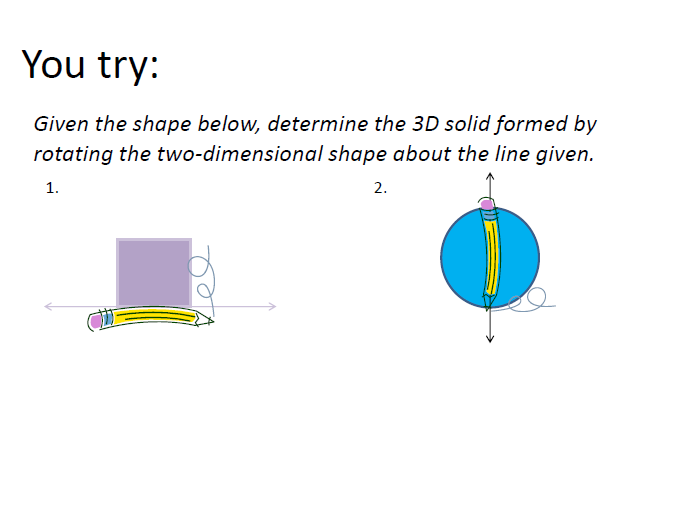 Application Problem 1: Given a cylinder with diameter 16cm and height 32cm, find the area of a cross section that is parallel to its base.Application Problem 2: If an equilateral triangle with perimeter 36in is rotated, find the volume of the 3-dimensional shape that is formed.